Załącznik nr 1 
do Regulaminu studenckich praktyk zawodowych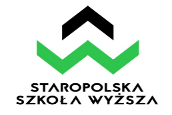 DZIENNICZEK PRAKTYK ZAWODOWYCHZAKŁADANE EFEKTY UCZENIARealizacja praktyk zawodowych wraz z weryfikacją efektów uczenia się……………………………………..				……………………………………    (podpis Opiekuna praktyk z ramienia Instytucji)		                                         (podpis Koordynatora ds. praktyk zawodowych)ImięNazwiskoNumer albumuKierunek studiówMiejsce praktykTermin odbycia praktykOpinia Opiekuna praktyk z ramienia InstytucjiWiedza:Wiedza:P_W01Zna dokumentację wymaganą na różnych stanowiskach pracy w organizacjach (zarówno gospodarczych, jak i społecznych, w jednostkach organizacyjnych różnych instytucji państwowych zajmujących się bezpieczeństwem). P_W02Ma wiedzę dotyczącą procesów komunikowania interpersonalnego i  społecznego w kontekście bezpieczeństwa oraz zagrożeń wynikających z  wielopłaszczyznowych problemów.P_W03Zna techniki i narzędzia pozyskiwania, gromadzenia, weryfikacji i przetwarzania danych oraz informacji właściwych dla nauk społecznych, które mogą być wykorzystane do realizacji zróżnicowanych zadań (procesów) na różnych stanowiskach pracyUmiejętności:Umiejętności:P_U01Potrafi wykorzystywać wiedzę w celu realizacji zadań związanych z problematyką bezpieczeństwa w kontekście przepisów prawnych, procedur postępowania i zadań.P_U02Potrafi wykorzystać wiedzę teoretyczną z zakresu bezpieczeństwa w celu analizowania i interpretowania wielopłaszczyznowych problemów, precyzyjnego formułowania poglądów oraz wdrażania praktycznych rozwiązań.P_U03Potrafi stosować wiedzę i umiejętności nabyte podczas studiów do wykonywania poszczególnych działań w kontrolowanych warunkach.Kompetencje społeczne:Kompetencje społeczne:P_K01Jest przygotowany do podejmowania decyzji charakterystycznych dla zarządzania bezpieczeństwem wewnętrznym i ponoszenia odpowiedzialności za nie.P_K02Rozumie potrzebę stałego dokształcania się w obszarze bezpieczeństwa wewnętrznego.P_K03Jest przygotowany do wypełniania obowiązków z  poszanowaniem norm, zasad etycznych w pełni profesjonalny sposób.DzieńWykonywane czynnościOsiągnięte efekty